SECTION A: INTRODUCTION AND SCOPE OF WORKIntroductionAir Traffic and Navigation Services SOC Limited (ATNS) provides air traffic, navigation, training and associated services within South Africa and a large part of the Southern Indian and Atlantic Ocean, comprising approximately 6% of the world’s airspace.ATNS operates from nine ACSA and 12 other aerodromes. As a globally competitive employer of choice, ATNS is committed to diversity and has achieved ranking within the top 10 companies in South Africa with regards to female representation at executive levels.ObjectiveThe objective is to appoint a suitable service provider to provide catering services for a period of 3 years on an as and when required basis to the following airports, Bram Fischer International Airport, Kimberley Airport, and Upington international Airport.Scope of WorkThe service provider will have to provide the following catering requirements when requested.functionality EVALUATIONThe audit firm is required to provide ATNS with the following for the project:The minimum threshold for the Functional Mandatory Evaluation is  55 points. Bidders who do not meet the minimum threshold for the individual audits will be disqualified. The quotations will be evaluated for each project on functional evaluation and ATNS Specific Goals.Service Provider MUST comply with ALL the criteria below to be evaluated further to the next evaluation stage.Validity PeriodThe proposal provided to ATNS in terms of this request for quotations will be valid for a period of 60 days from the date of submission except for the Tax and B-BBEE certificates which must still be valid at the time of award.Should there be a need to request extension of the finalisation of the award of the RFQ, the bidders will be duly informed, and the priced proposal will remain valid for the amended duration. Procedures For Submitting QuotationsThe closing date and time for submitting quotations is 03 May 2024 @ 10h00 am, CAT.All prospective bidders must send their bid/RFQ response submissions to ATNS before or on the closing date and time.Bidders must email a soft copy of their proposal to: RFQs@atns.co.za  and copy (cc) moletem@atns.co.za Bidders must adhere to the terms set in this document and submit all required documents required at the close date of this RFQ.SECTION B: BID EVALUATION PROCESSBid Evaluation ProcessThe bid evaluation process for this RFQ will be conducted in two (2) distinct stages as follows:Stage 1: Administrative Requirements All prospective bidders must comply with the following administrative requirement:Must be registered on the National Treasury CSD (Central Supplier database): A  full report must be submitted. Fully completed and signed Standard Bidding Documents (SBD) forms: (SBD 1, SBD 4, and SBD 6.1): duly completed and signed by the duly authorised person.ATNS Pricing schedule Bidders must submit the following administrative documents, Valid tax certificate and Valid BEE Certificate, Bank Confirmation, and Company Registration (CIPC) document..If the Bidder failed to comply with any of the administrative requirements, or if ATNS is unable to verify whether the requirements are met, then ATNS reserves the right to-Reject the bid and not evaluate it, orAccept the bid for evaluation, on condition that the Bidder must submit within 7 (seven) days any supplementary information to achieve full compliance, provided that the supplementary information is administrative and not substantive in nature.Stage 2: Technical Functional requirements:All prospective bidders must comply with the following mandatory requirements to be considered further in the procurement process under the stage 4.Technical Functionality RequirementsDuring this stage Bid response documentation will be evaluated against compliance to the Technical Specifications. The Functionality Evaluation is sub-divided into the following steps: The bidder is encouraged to note that each requirement contains a certain weight according to its importance. The total sum of the weights is 100% and there is a set functional threshold of 55% that the bidder should meet to proceed to the next step of the adjudication process.Stage 3: Price and Specific GoalsThe 80/20 preference points system will be utilised for this RFQ. This preference points system is for the acquisition of goods or services with a Rand value up to R50 million as follows:Pricing Schedule This section provides the tenderer with guidelines and requirements regarding the completion of the Price Schedule.NB: The pricing schedule must be fully completed (100%) and submitted. Failure to comply with this instruction will result in the bid being disqualified.NAME OF THE COMPANY…………………………………………………………………………DESIGNATION…………………………………………………………………………………………SIGNATURE……………………………………………………………………………………………CSD NUMBER………………………………………………………………………………………….Specific GoalsThe Preferential Procurement Regulations, 2022 pertaining to the Preferential Procurement Policy Framework Act, Act No 5 of 2000.ATNS Preferential Procurement (PP) requirements as per the ATNS Supply Chain Management Policy, states that ATNS shall deal with suppliers in accordance with the ATNS specific goals. The application of the specific goals will be per request, per tender up to the maximum points as per the applicable pricing formula, the 80/20 system.Suppliers not meeting the requirements of the Preferential Procurement are required to clearly identify any possible teaming arrangement which could be established with South African B-BBEE compliant enterprises Any workable plan to train and promote black businesses or individuals through meaningful participation in this project will be considered favourably by the Company during the RFQ evaluation process.Partnership must be in the form of Joint Venture Agreement or Consortium Agreement between compliant B-BBEE and non-B-BBEE Organisation/or foreign supplier in order to meet the policy requirements. All responsive tender offers shall be evaluated in terms of Price and ATNS specific goals. The 80/20 Preference Point System shall be applicable in accordance with the Preferential Procurement Framework Act (No.5) of 2000.The following allocation will determine the specific goals (20.00 points) for this tender process:
Bidders must submit the following documents as a means of verification for specific goals:CIPC documents (company registration documents),Shareholder certificates, andCopy/is of Identity document(s) for shareholder(s).BEE CertificateBidders who fail to submit the above documents will not qualify for points allocated for specific goals.SECTION C: TENDER CONDITIONS AND INSTRUCTIONS TO BIDDISCLAIMERThe Bidder shall bear all costs incurred in connection with the preparation and submission of their Bid Response and for finalisation of the contract and the attachments thereof.  ATNS will in no case be responsible for payment to the Bidder for these costs.The Company reserves the right to reject any or all Bids, to undertake discussions with one or more Bidders, and to accept that Bid or modified Bid which in its sole judgment, will be most advantageous to the Company, price and other evaluation factors having been considered.CONTRACT TERMSWhilst ATNS have taken every reasonable step to ensure the accuracy of this brief, the Company accepts no liability in relation to the accuracy of any representations made. Bidders should accept that their tender response is on the basis and reliance of its own judgment and information. ATNS reserves the right to vary the scope and terms as described in this document. If any variation does take place tenderer will be advised as soon as possible in writing.The successful tenderer will be engaged subject to acceptance of a contract containing the standard Terms and Conditions as given. The contract contains standard clauses including a retention clause for non-satisfactory completion, breach of contract and confidentiality clauses and a requirement for the tenderer to have adequate professional indemnity insurance. All Tenderers must bear in mind that if circumstances dictate, ATNS reserves its right to withdraw from any commitments that will be entered into within this statement of work.All designs and documentation submitted by the tenderer will be treated as confidential.ATNS reserves the right to reject, withdraw or cancel any or all Proposals/Tenders, to undertake discussions with one or more Tenderers and to accept that tender or modified tender which in its sole judgment, will be most advantageous to the Company, price and other evaluation factors having been considered.CANCELLATION OF PROCUREMENT PROCESSThis procurement process can be postponed or cancelled at any stage at the sole discretion of ATNS provided that such cancellation or postponement takes place prior to entering a contract with a specific service provider to which the bid relates.BID SUBMISSION CONDITIONS, INSTRUCTION AND EVALUATION PROCESS/CRITERIAThe Bid submission conditions and instructions as well as the evaluation process/criteria have been noted. Noncompliance to any of these will result in a bid being rejected.NEGOTIATION AND CONTRACTINGATNS have the right to enter negotiation with one or more Bidders regarding any terms and conditions, including price(s), of a proposed contract.Under no circumstances will negotiation with any Bidders, including preferred Bidders, constitute an award or promise/ undertaking to award the contract.ATNS shall not be obliged to accept the lowest or any bid, offer or proposal.A contract will only be deemed to be concluded when reduced to writing in a formal contract and Service Level Agreement (if applicable) signed by the designated responsible person of both parties.  ATNS also reserves the right to enter one contract with a Bidder for all required functions or into more than one contract with different Bidders for different functions.REASONS FOR REJECTIONATNS shall reject a proposal for the award of a contract if the recommended Bidder has committed a proven corrupt or fraudulent act in competing for the particular contract.ATNS may disregard the bid of any bidder if that bidder, or any of its directors:Have abused the SCM system of the ATNS.Have committed proven fraud or any other improper conduct in relation to such system.Have failed to perform on any previous contract and the proof exists.Such actions shall be communicated to the National Treasury.GENERAL CONDITIONS OF CONTRACTThe General Conditions of Contract must be accepted.ADDITIONAL INFORMATION REQUIREMENTSDuring evaluation of the bids, additional information may be requested in writing from Bidders.  Replies to such request must be submitted, within 7 working days or as otherwise indicated.  Failure to comply, may lead to your bid being disregarded.No additional information will be accepted from any individual Bidder without such information having been requested.CONFIDENTIALITYThe bid and all information in connection therewith shall be held in strict confidence by Bidders and usage of such information shall be limited to the preparation of the bid.  Bidders shall undertake to limit the number of copies of this document.INTELLECTUAL PROPERTY, INVENTIONS AND COPYRIGHTCopyright of all documentation relating to this contract belongs to the client.  The successful Bidder may not disclose any information, documentation, or products to other clients without the written approval of the accounting authority or the delegate.This paragraph shall survive termination of this contract.NON-COMPLIANCE WITH DELIVERY TERMSAs soon as it becomes known to the contractor that he/she will not be able to deliver the services within the delivery period and/or against the quoted price and/or as specified, ATNS must be given immediate written notice to this effect. ATNS reserves the right to implement remedies as provided for in the GCC.WARRANTSThe bidder warrants that it can conclude this Agreement to the satisfaction of ATNS.PARTIES NOT AFFECTED BY WAIVER OR BREACHESThe waiver (whether express or implied) by any Party of any breach of the terms or conditions of this contract by the other Party shall not prejudice any remedy of the waiving party in respect of any continuing or other breach of the terms and conditions hereof.No favour, delay, relaxation or indulgence on the part of any Party in exercising any power or right conferred on such Party in terms of this contract shall operate as a waiver of such power or right nor shall any single or partial exercise of any such power or right under this agreement.RETENTIONOn termination of this agreement, the bidder shall, on demand hand over all documentation provided as part of the project and all deliverables, etc., without the right of retention, to ATNS.No agreement to amend or vary a contract or order or the conditions, stipulations or provisions thereof shall be valid and of any force and effect unless such agreement to amend or vary is entered into in writing and signed by the contracting parties.  Any waiver of the requirement that the agreement to amend or vary shall be in writing, shall also be in writing.CENTRAL SUPPLIER DATABASEIt is a requirement that all suppliers/ services providers to ATNS shall be registered on the National Treasury Central Supplier Database (CSD).Bidders are therefore required to register as a supplier on the CSD before submitting a bid. The CSD website can be accessed on the following link:  http://ocpo.treasury.gov.za/Pages/default.aspx    Bidders are therefore required to submit proof of their registration on the CSD, or if not yet registered, provide proof of their application to be registered, with their bid. No bid will be awarded, and a contract concluded with a bidder who is not registered on the CSD.FORMAT OF BIDSBidders must complete all the necessary bid documents and undertakings required in this bid document.  Bidders are advised that their proposal should be concise, written in plain English and simply presented.  If applicable, Bidders are to set out their proposal in the format prescribed hereunder.  This means that the proposal must be structured in the parts noted below.  Information not submitted in the relevant part, may not be considered for evaluation purposes.SARS TAX CLEARANCE CERTIFICATE(S)Bidde must ensure compliance with their tax obligations. Bidders are required to submit their unique personal identification number (PIN) issued by SARS to enable the organ of state to view the taxpayer’s profile and tax status.Application for tax compliance status (TCS) or PIN may also be made via e-filing.  To use this provision, taxpayers will need to register with SARS as e-filers through the website www.sars.gov.za .Bidders may also submit a printed TCS together with the bid. In bids where consortia/ joint ventures/ sub-contractors are involved; each party must submit a separate proof of TCS/ PIN/ CSD number.Where no TCS is available, but the bidder is registered on the Central Supplier Database (CSD), a CSD number must be provided.Bids submitted without any one of the above, will be deemed to be non-responsive.DECLARATION OF INTERESTEach party to the bid must complete and return the “Declaration of Interest”. Bids submitted without a complete and signed Declaration of Interest will be deemed to be non-responsive.INVITATION TO BIDBidders must complete, sign and return the full “Invitation to Bid” document.  Bids submitted without a completed and signed Invitation to Bid will be deemed to be non-responsive.PRICING SCHEDULEAny budget amount that may be indicated in this document shall be deemed to be a guide only and Bidders are expected to submit a costing that is fair and reasonable.All costs related to this assignment are to be allowed for in the pricing schedule and in the formats prescribed and must be returned as part of the submission.  Bids submitted without a price or with an incomplete price, will be deemed to be non-responsive.A pricing schedule with one of the specified elements (fees and reimbursable costs) omitted from the costing, may be considered non-responsive.REGISTRATION ON THE CSDIn this part, bidders must submit proof of their registration, or proof that they have applied for registration on the Central Supplier Database.  Bids submitted without the required proof, will be deemed to be non-responsive.REGISTRATION CERTIFICATES AND ACCREDITATION WITH OEMs or PROFESSIONAL BODDIESRegistration with professional bodies. Bids submitted without proof will be deemed to be non-responsive.SECTION D: STANDARD BIDDING DOCUMENTS SBD1: INVITATION TO BIDPART APART BTERMS AND CONDITIONS FOR BIDDINGNB: FAILURE TO PROVIDE / OR COMPLY WITH ANY OF THE ABOVE PARTICULARS MAY RENDER THE BID INVALID.SIGNATURE OF BIDDER:					…………………………………………CAPACITY UNDER WHICH THIS BID IS SIGNED:		…………………………………………(Proof of authority must be submitted e.g. company resolution)DATE:							              ………………………………………...SBD 4: BIDDER’S DISCLOSUREPURPOSE OF THE FORMAny person (natural or juristic) may make an offer or offers in terms of this invitation to bid. In line with the principles of transparency, accountability, impartiality, and ethics as enshrined in the Constitution of the Republic of South Africa and further expressed in various pieces of legislation, it is required for the bidder to make this declaration in respect of the details required hereunder.Where a person/s are listed in the Register for Tender Defaulters and / or the List of Restricted Suppliers, that person will automatically be disqualified from the bid process. Bidder’s declarationIs the bidder, or any of its directors / trustees / shareholders / members / partners or any person having a controlling interest in the enterprise, employed by the state?				YES/NO	If so, furnish particulars of the names, individual identity numbers, and, if applicable, state employee numbers of sole proprietor/ directors / trustees / shareholders / members/ partners or any person having a controlling interest in the enterprise, in table below.Do you, or any person connected with the bidder, have a relationship with any person who is employed by the procuring institution?             YES/NO					                                          If so, furnish particulars:…………………………………………………………………………………………………………………………………………………………………………Does the bidder or any of its directors / trustees / shareholders / members / partners or any person having a controlling interest in the enterprise have any interest in any other related enterprise whether or not they are bidding for this contract?				YES/NOIf so, furnish particulars:…………………………………………………………………………….…………………………………………………………………………….DECLARATIONI, the undersigned, (name)……………………………………………………………………. in submitting the accompanying bid, do hereby make the following statements that I certify to be true and complete in every respect:I have read and I understand the contents of this disclosure;I understand that the accompanying bid will be disqualified if this disclosure is found not to be true and complete in every respect;The bidder has arrived at the accompanying bid independently from, and without consultation, communication, agreement or arrangement with any competitor. However, communication between partners in a joint venture or consortium will not be construed as collusive bidding.In addition, there have been no consultations, communications, agreements or arrangements with any competitor regarding the quality, quantity, specifications, prices, including methods, factors or formulas used to calculate prices, market allocation, the intention or decision to submit or not to submit the bid, bidding with the intention not to win the bid and conditions or delivery particulars of the products or services to which this bid invitation relates.The terms of the accompanying bid have not been, and will not be, disclosed by the bidder, directly or indirectly, to any competitor, prior to the date and time of the official bid opening or of the awarding of the contract.There have been no consultations, communications, agreements or arrangements made by the bidder with any official of the procuring institution in relation to this procurement process prior to and during the bidding process except to provide clarification on the bid submitted where so required by the institution; and the bidder was not involved in the drafting of the specifications or terms of reference for this bid.I am aware that, in addition and without prejudice to any other remedy provided to combat any restrictive practices related to bids and contracts, bids that are suspicious will be reported to the Competition Commission for investigation and possible imposition of administrative penalties in terms of section 59 of the Competition Act No 89 of 1998 and or may be reported to the National Prosecuting Authority (NPA) for criminal investigation and or may be restricted from conducting business with the public sector for a period not exceeding ten (10) years in terms of the Prevention and Combating of Corrupt Activities Act No 12 of 2004 or any other applicable legislation.I CERTIFY THAT THE INFORMATION FURNISHED IN PARAGRAPHS 1, 2 and 3 ABOVE IS CORRECT. I ACCEPT THAT THE STATE MAY REJECT THE BID OR ACT AGAINST ME IN TERMS OF PARAGRAPH 6 OF PFMA SCM INSTRUCTION 03 OF 2021/22 ON PREVENTING AND COMBATING ABUSE IN THE SUPPLY CHAIN MANAGEMENT SYSTEM SHOULD THIS DECLARATION PROVE TO BE FALSE.  ………………………………	 ..…………………………………………… 		Signature	                          Date………………………………	………………………………………………	Position 	Name of bidderSBD 6.1: PREFERENCE POINTS CLAIM FORM IN TERMS OF THE PREFERENTIAL PROCUREMENT REGULATIONS 2022This preference form must form part of all tenders invited.  It contains general information and serves as a claim form for preference points for specific goals. NB:	BEFORE COMPLETING THIS FORM, TENDERERS MUST STUDY THE GENERAL CONDITIONS, DEFINITIONS AND DIRECTIVES APPLICABLE IN RESPECT OF THE TENDER AND PREFERENTIAL PROCUREMENT REGULATIONS, 2022GENERAL CONDITIONSThe following preference point systems are applicable to invitations to tender:the 80/20 system for requirements with a Rand value of up to R50 000 000 (all applicable taxes included); and the 90/10 system for requirements with a Rand value above R50 000 000 (all applicable taxes included).To be completed by the organ of stateThe applicable preference point system for this tender is the 80/20 preference point system.Points for this tender (even in the case of a tender for income-generating contracts) shall be awarded for: Price; andSpecific Goals.To be completed by the organ of state:The maximum points for this tender are allocated as follows:Failure on the part of a tenderer to submit proof or documentation required in terms of this tender to claim points for specific goals with the tender, will be interpreted to mean that preference points for specific goals are not claimed.The organ of state reserves the right to require of a tenderer, either before a tender is adjudicated or at any time subsequently, to substantiate any claim in regard to preferences, in any manner required by the organ of state.DEFINITIONS “tender” means a written offer in the form determined by an organ of state in response to an invitation to provide goods or services through price quotations, competitive tendering process or any other method envisaged in legislation; “price” means an amount of money tendered for goods or services, and includes all applicable taxes less all unconditional discounts; “rand value” means the total estimated value of a contract in Rand, calculated at the time of bid invitation, and includes all applicable taxes; “tender for income-generating contracts” means a written offer in the form determined by an organ of state in response to an invitation for the origination of income-generating contracts through any method envisaged in legislation that will result in a legal agreement between the organ of state and a third party that produces revenue for the organ of state, and includes, but is not limited to, leasing and disposal of assets and concession contracts, excluding direct sales and disposal of assets through public auctions; and “the Act” means the Preferential Procurement Policy Framework Act, 2000 (Act No. 5 of 2000).  FORMULAE FOR PROCUREMENT OF GOODS AND SERVICESPOINTS AWARDED FOR PRICE3.1.1   THE 80/20 OR 90/10 PREFERENCE POINT SYSTEMS 	A maximum of 80 or 90 points is allocated for price on the following basis:		80/20	or	90/10			or		Where	Ps	=	Points scored for price of tender under consideration	Pt	=	Price of tender under consideration	Pmin	=	Price of lowest acceptable tenderFORMULAE FOR DISPOSAL OR LEASING OF STATE ASSETS AND INCOME GENERATING PROCUREMENTPOINTS AWARDED FOR PRICEA maximum of 80 or 90 points is allocated for price on the following basis:		            80/20	               or	            90/10			or	             Where	Ps	=	Points scored for price of tender under consideration	Pt	=	Price of tender under consideration	Pmax	=	Price of highest acceptable tenderPOINTS AWARDED FOR SPECIFIC GOALS In terms of Regulation 4(2); 5(2); 6(2) and 7(2) of the Preferential Procurement Regulations, preference points must be awarded for specific goals stated in the tender. For the purposes of this tender the tenderer will be allocated points based on the goals stated in table 1 below as may be supported by proof/ documentation stated in the conditions of this tender: In cases where organs of state intend to use Regulation 3(2) of the Regulations, which states that, if it is unclear whether the 80/20 or 90/10 preference point system applies, an organ of state must, in the tender documents, stipulate in the case of— an invitation for tender for income-generating contracts, that either the 80/20 or 90/10 preference point system will apply and that the highest acceptable tender will be used to determine the applicable preference point system; orany other invitation for tender, that either the 80/20 or 90/10 preference point system will apply and that the lowest acceptable tender will be used to determine the applicable preference point system,  then the organ of state must indicate the points allocated for specific goals for both the 90/10 and 80/20 preference point system. Table 1: Specific goals for the tender and points claimed are indicated per the table below. Note to tenderers: The tenderer must indicate how they claim points for each preference point system.)  	DECLARATION WITH REGARD TO COMPANY/FIRMName of company/firm…………………………………………………………………….Company registration number: …………………………………………………………...TYPE OF COMPANY/ FIRM	Partnership/Joint Venture / Consortium	One-person business/sole propriety	Close corporation	Public Company	Personal Liability Company	(Pty) Limited 	Non-Profit Company	State Owned Company[Tick applicable box]I, the undersigned, who is duly authorised to do so on behalf of the company/firm, certify that the points claimed, based on the specific goals as advised in the tender, qualifies the company/ firm for the preference(s) shown and I acknowledge that:The information furnished is true and correct;The preference points claimed are in accordance with the General Conditions as indicated in paragraph 1 of this form;In the event of a contract being awarded as a result of points claimed as shown in paragraphs 1.4 and 4.2, the contractor may be required to furnish documentary proof to the satisfaction of the organ of state that the claims are correct; If the specific goals have been claimed or obtained on a fraudulent basis or any of the conditions of contract have not been fulfilled, the organ of state may, in addition to any other remedy it may have –disqualify the person from the tendering process;recover costs, losses or damages it has incurred or suffered as a result of that person’s conduct;cancel the contract and claim any damages which it has suffered as a result of having to make less favourable arrangements due to such cancellation;recommend that the tenderer or contractor, its shareholders and directors, or only the shareholders and directors who acted on a fraudulent basis, be restricted from obtaining business from any organ of state for a period not exceeding 10 years, after the audi alteram partem (hear the other side) rule has been applied; andforward the matter for criminal prosecution, if deemed necessary.Description QuantityHot lunch with three types of meat with two type starch and two veggies, yellow and green with salad1Platters or finger lunch, catering for Vegetarian, Kosher, Halaal1Assorted Soft drinks 400ml1Assorted 100 fruit juice 300ml1Still water 500ml1No.Functionality MaxWeighting 1.Service Provider must provide plan to cater for Halaal, Kosher and Vegetarian dietary requirements, including proof for Halaal Certification. • Service provider is Halaal certified (20%)• Service provider to provide Halaal, Kosher and Vegetarian dietary Plan (10%)202.Reference LettersFour (4) reference letters from contactable companies that a bidder is currently providing or have provided with a similar service (canteen and catering services) References must be in a form of a signed reference letters on a client’s business letterhead stating the scope and description of the services rendered, contract duration, with contact name, Contact number and position of the referee. Reference letters must not be older than 3 years by the closing date of this Tender.• 4 letters – 35%• 3 letters- 35%• 2 letters – 30%
353.compliance with COID (Compensation for Occupational Injuries and Diseases) and provide certificates (Letter of Good standing)104.R638 certificate (General Hygiene requirements for food, premises, the transport of food and related matters (35%)35Minimum Threshold55Total          100No.Functionality Max Weighting 1.Service Provider must provide plan to cater for Halaal, Kosher and Vegetarian dietary requirements, including proof for Halaal Certification. • Service provider is Halaal certified (20%)• Service provider to provide Halaal, Kosher and Vegetarian dietary Plan (10%)202.Reference LettersFour (4) reference letters from contactable companies that a bidder is currently providing or have provided with a similar service (canteen and catering services) References must be in a form of a signed reference letters on a client’s business letterhead stating the scope and description of the services rendered, contract duration, with contact name, Contact number and position of the referee. Reference letters must not be older than 3 years by the closing date of this Tender.• 4 letters – 35%• 3 letters- 35%• 2 letters – 30%
353.compliance with COID (Compensation for Occupational Injuries and Diseases) and provide certificates (Letter of Good standing)104.R638 certificate (General Hygiene requirements for food, premises, the transport of food and related matters (35%)35Minimum Threshold55Total       100CriteriaMeans of VerificationPointsPriceProposed Bid Price80,00Preference PointsSpecific Goals20,00Total PointsTotal Points100,00DescriptionYear 1Year 2Year 3Hot lunch with three types of meat with two type starch and two veggies, yellow and green with saladRRRPlatters or finger lunch, catering for Vegetarian, Kosher, HalaalRRRAssorted Soft drinks 400mlRRRAssorted 100% fruit juice 300mlRRR500ml still Water RRRTotal Price (VAT Inclusive) for year 1RTotal Price (VAT Inclusive) for year 2RTotal Price (VAT Inclusive) for year 3RDelivery Address AddressBram Fischer International AirportATNS Bram Fischer International Aiport. Bloemfontein, 9301, Thaba Nchu Road, EstoireUpington International AirportDiedericks Street, Upington, 8801Kimberley International Airport Comp Patterson Rd, Diskobolos, Kimberley, 8300CategoryPoints allocated51% Black Owned Suppliers (Section 2(1)(d)(i) of the PPPFA)10,0030% Black Woman Owned Suppliers. (Section 2(1)(d)(i) of the PPPFA)10,00Total20,00YOU ARE HEREBY INVITED TO BID FOR REQUIREMENTS OF THE AIR TRAFFIC AND NAVIGATION SERVICES SOC LIMITED (ATNS)YOU ARE HEREBY INVITED TO BID FOR REQUIREMENTS OF THE AIR TRAFFIC AND NAVIGATION SERVICES SOC LIMITED (ATNS)YOU ARE HEREBY INVITED TO BID FOR REQUIREMENTS OF THE AIR TRAFFIC AND NAVIGATION SERVICES SOC LIMITED (ATNS)YOU ARE HEREBY INVITED TO BID FOR REQUIREMENTS OF THE AIR TRAFFIC AND NAVIGATION SERVICES SOC LIMITED (ATNS)YOU ARE HEREBY INVITED TO BID FOR REQUIREMENTS OF THE AIR TRAFFIC AND NAVIGATION SERVICES SOC LIMITED (ATNS)YOU ARE HEREBY INVITED TO BID FOR REQUIREMENTS OF THE AIR TRAFFIC AND NAVIGATION SERVICES SOC LIMITED (ATNS)YOU ARE HEREBY INVITED TO BID FOR REQUIREMENTS OF THE AIR TRAFFIC AND NAVIGATION SERVICES SOC LIMITED (ATNS)YOU ARE HEREBY INVITED TO BID FOR REQUIREMENTS OF THE AIR TRAFFIC AND NAVIGATION SERVICES SOC LIMITED (ATNS)YOU ARE HEREBY INVITED TO BID FOR REQUIREMENTS OF THE AIR TRAFFIC AND NAVIGATION SERVICES SOC LIMITED (ATNS)YOU ARE HEREBY INVITED TO BID FOR REQUIREMENTS OF THE AIR TRAFFIC AND NAVIGATION SERVICES SOC LIMITED (ATNS)YOU ARE HEREBY INVITED TO BID FOR REQUIREMENTS OF THE AIR TRAFFIC AND NAVIGATION SERVICES SOC LIMITED (ATNS)YOU ARE HEREBY INVITED TO BID FOR REQUIREMENTS OF THE AIR TRAFFIC AND NAVIGATION SERVICES SOC LIMITED (ATNS)BID NUMBER:ATNS/FABL/RFQ022/2023/24_Catering ServicesATNS/FABL/RFQ022/2023/24_Catering ServicesATNS/FABL/RFQ022/2023/24_Catering ServicesCLOSING DATE:CLOSING DATE:03 May 202403 May 2024CLOSING TIME:CLOSING TIME:CLOSING TIME:10:00 amDESCRIPTIONAPPOINTMENT OF AN EXPERIENCED SERVICE PROVDIER TO PROVIDE CATERING SERVICES FOR A PERIOD OF 3 YEARS AS AND WHEN REQUIRED AT ATNS BRAM FISCHER INTERNATIONAL ARIPORT, KIMBERLEY INTERNATIONAL AIRPORT, AND UPINGTON INTERNATIONAL AIRPORT.APPOINTMENT OF AN EXPERIENCED SERVICE PROVDIER TO PROVIDE CATERING SERVICES FOR A PERIOD OF 3 YEARS AS AND WHEN REQUIRED AT ATNS BRAM FISCHER INTERNATIONAL ARIPORT, KIMBERLEY INTERNATIONAL AIRPORT, AND UPINGTON INTERNATIONAL AIRPORT.APPOINTMENT OF AN EXPERIENCED SERVICE PROVDIER TO PROVIDE CATERING SERVICES FOR A PERIOD OF 3 YEARS AS AND WHEN REQUIRED AT ATNS BRAM FISCHER INTERNATIONAL ARIPORT, KIMBERLEY INTERNATIONAL AIRPORT, AND UPINGTON INTERNATIONAL AIRPORT.APPOINTMENT OF AN EXPERIENCED SERVICE PROVDIER TO PROVIDE CATERING SERVICES FOR A PERIOD OF 3 YEARS AS AND WHEN REQUIRED AT ATNS BRAM FISCHER INTERNATIONAL ARIPORT, KIMBERLEY INTERNATIONAL AIRPORT, AND UPINGTON INTERNATIONAL AIRPORT.APPOINTMENT OF AN EXPERIENCED SERVICE PROVDIER TO PROVIDE CATERING SERVICES FOR A PERIOD OF 3 YEARS AS AND WHEN REQUIRED AT ATNS BRAM FISCHER INTERNATIONAL ARIPORT, KIMBERLEY INTERNATIONAL AIRPORT, AND UPINGTON INTERNATIONAL AIRPORT.APPOINTMENT OF AN EXPERIENCED SERVICE PROVDIER TO PROVIDE CATERING SERVICES FOR A PERIOD OF 3 YEARS AS AND WHEN REQUIRED AT ATNS BRAM FISCHER INTERNATIONAL ARIPORT, KIMBERLEY INTERNATIONAL AIRPORT, AND UPINGTON INTERNATIONAL AIRPORT.APPOINTMENT OF AN EXPERIENCED SERVICE PROVDIER TO PROVIDE CATERING SERVICES FOR A PERIOD OF 3 YEARS AS AND WHEN REQUIRED AT ATNS BRAM FISCHER INTERNATIONAL ARIPORT, KIMBERLEY INTERNATIONAL AIRPORT, AND UPINGTON INTERNATIONAL AIRPORT.APPOINTMENT OF AN EXPERIENCED SERVICE PROVDIER TO PROVIDE CATERING SERVICES FOR A PERIOD OF 3 YEARS AS AND WHEN REQUIRED AT ATNS BRAM FISCHER INTERNATIONAL ARIPORT, KIMBERLEY INTERNATIONAL AIRPORT, AND UPINGTON INTERNATIONAL AIRPORT.APPOINTMENT OF AN EXPERIENCED SERVICE PROVDIER TO PROVIDE CATERING SERVICES FOR A PERIOD OF 3 YEARS AS AND WHEN REQUIRED AT ATNS BRAM FISCHER INTERNATIONAL ARIPORT, KIMBERLEY INTERNATIONAL AIRPORT, AND UPINGTON INTERNATIONAL AIRPORT.APPOINTMENT OF AN EXPERIENCED SERVICE PROVDIER TO PROVIDE CATERING SERVICES FOR A PERIOD OF 3 YEARS AS AND WHEN REQUIRED AT ATNS BRAM FISCHER INTERNATIONAL ARIPORT, KIMBERLEY INTERNATIONAL AIRPORT, AND UPINGTON INTERNATIONAL AIRPORT.APPOINTMENT OF AN EXPERIENCED SERVICE PROVDIER TO PROVIDE CATERING SERVICES FOR A PERIOD OF 3 YEARS AS AND WHEN REQUIRED AT ATNS BRAM FISCHER INTERNATIONAL ARIPORT, KIMBERLEY INTERNATIONAL AIRPORT, AND UPINGTON INTERNATIONAL AIRPORT.BID RESPONSE DOCUMENTS MAY BE DEPOSITED IN THE BID BOX SITUATED AT 07 WESSEL ST, RIVONIA, SANDTON, 2128BID RESPONSE DOCUMENTS MAY BE DEPOSITED IN THE BID BOX SITUATED AT 07 WESSEL ST, RIVONIA, SANDTON, 2128BID RESPONSE DOCUMENTS MAY BE DEPOSITED IN THE BID BOX SITUATED AT 07 WESSEL ST, RIVONIA, SANDTON, 2128BID RESPONSE DOCUMENTS MAY BE DEPOSITED IN THE BID BOX SITUATED AT 07 WESSEL ST, RIVONIA, SANDTON, 2128BID RESPONSE DOCUMENTS MAY BE DEPOSITED IN THE BID BOX SITUATED AT 07 WESSEL ST, RIVONIA, SANDTON, 2128BID RESPONSE DOCUMENTS MAY BE DEPOSITED IN THE BID BOX SITUATED AT 07 WESSEL ST, RIVONIA, SANDTON, 2128BID RESPONSE DOCUMENTS MAY BE DEPOSITED IN THE BID BOX SITUATED AT 07 WESSEL ST, RIVONIA, SANDTON, 2128BID RESPONSE DOCUMENTS MAY BE DEPOSITED IN THE BID BOX SITUATED AT 07 WESSEL ST, RIVONIA, SANDTON, 2128BID RESPONSE DOCUMENTS MAY BE DEPOSITED IN THE BID BOX SITUATED AT 07 WESSEL ST, RIVONIA, SANDTON, 2128BID RESPONSE DOCUMENTS MAY BE DEPOSITED IN THE BID BOX SITUATED AT 07 WESSEL ST, RIVONIA, SANDTON, 2128BID RESPONSE DOCUMENTS MAY BE DEPOSITED IN THE BID BOX SITUATED AT 07 WESSEL ST, RIVONIA, SANDTON, 2128BID RESPONSE DOCUMENTS MAY BE DEPOSITED IN THE BID BOX SITUATED AT 07 WESSEL ST, RIVONIA, SANDTON, 2128BIDDING PROCEDURE ENQUIRIES MAY BE DIRECTED TOBIDDING PROCEDURE ENQUIRIES MAY BE DIRECTED TOBIDDING PROCEDURE ENQUIRIES MAY BE DIRECTED TOBIDDING PROCEDURE ENQUIRIES MAY BE DIRECTED TOBIDDING PROCEDURE ENQUIRIES MAY BE DIRECTED TOTECHNICAL ENQUIRIES MAY BE DIRECTED TO:TECHNICAL ENQUIRIES MAY BE DIRECTED TO:TECHNICAL ENQUIRIES MAY BE DIRECTED TO:TECHNICAL ENQUIRIES MAY BE DIRECTED TO:TECHNICAL ENQUIRIES MAY BE DIRECTED TO:TECHNICAL ENQUIRIES MAY BE DIRECTED TO:TECHNICAL ENQUIRIES MAY BE DIRECTED TO:CONTACT PERSONCONTACT PERSONCONTACT PERSONCONTACT PERSONCONTACT PERSONCONTACT PERSONCONTACT PERSONCONTACT PERSONTELEPHONE NUMBERTELEPHONE NUMBERTELEPHONE NUMBERTELEPHONE NUMBERTELEPHONE NUMBERTELEPHONE NUMBERTELEPHONE NUMBERTELEPHONE NUMBERFACSIMILE NUMBERFACSIMILE NUMBERFACSIMILE NUMBERFACSIMILE NUMBERFACSIMILE NUMBERFACSIMILE NUMBERFACSIMILE NUMBERFACSIMILE NUMBERE-MAIL ADDRESSE-MAIL ADDRESSE-MAIL ADDRESSE-MAIL ADDRESSE-MAIL ADDRESSE-MAIL ADDRESSE-MAIL ADDRESSE-MAIL ADDRESSSUPPLIER INFORMATIONSUPPLIER INFORMATIONSUPPLIER INFORMATIONSUPPLIER INFORMATIONSUPPLIER INFORMATIONSUPPLIER INFORMATIONSUPPLIER INFORMATIONSUPPLIER INFORMATIONSUPPLIER INFORMATIONSUPPLIER INFORMATIONSUPPLIER INFORMATIONSUPPLIER INFORMATIONNAME OF BIDDERNAME OF BIDDERPOSTAL ADDRESSPOSTAL ADDRESSSTREET ADDRESSSTREET ADDRESSTELEPHONE NUMBERTELEPHONE NUMBERCODECODENUMBERNUMBERNUMBERCELLPHONE NUMBERCELLPHONE NUMBERFACSIMILE NUMBERFACSIMILE NUMBERCODECODENUMBERNUMBERNUMBERE-MAIL ADDRESSE-MAIL ADDRESSVAT REGISTRATION NUMBERVAT REGISTRATION NUMBERSUPPLIER COMPLIANCE STATUSSUPPLIER COMPLIANCE STATUSTAX COMPLIANCE SYSTEM PIN:TAX COMPLIANCE SYSTEM PIN:ORORCENTRAL SUPPLIER DATABASE No: MAAAMAAAMAAAMAAAB-BBEE STATUS LEVEL VERIFICATION CERTIFICATEB-BBEE STATUS LEVEL VERIFICATION CERTIFICATETICK APPLICABLE BOX] Yes                      NoTICK APPLICABLE BOX] Yes                      NoTICK APPLICABLE BOX] Yes                      NoB-BBEE STATUS LEVEL SWORN AFFIDAVIT  B-BBEE STATUS LEVEL SWORN AFFIDAVIT  B-BBEE STATUS LEVEL SWORN AFFIDAVIT  B-BBEE STATUS LEVEL SWORN AFFIDAVIT  [TICK APPLICABLE BOX] Yes                   No[TICK APPLICABLE BOX] Yes                   No[TICK APPLICABLE BOX] Yes                   No[A B-BBEE STATUS LEVEL VERIFICATION CERTIFICATE/ SWORN AFFIDAVIT (FOR EMES & QSEs) MUST BE SUBMITTED IN ORDER TO QUALIFY FOR PREFERENCE POINTS FOR B-BBEE][A B-BBEE STATUS LEVEL VERIFICATION CERTIFICATE/ SWORN AFFIDAVIT (FOR EMES & QSEs) MUST BE SUBMITTED IN ORDER TO QUALIFY FOR PREFERENCE POINTS FOR B-BBEE][A B-BBEE STATUS LEVEL VERIFICATION CERTIFICATE/ SWORN AFFIDAVIT (FOR EMES & QSEs) MUST BE SUBMITTED IN ORDER TO QUALIFY FOR PREFERENCE POINTS FOR B-BBEE][A B-BBEE STATUS LEVEL VERIFICATION CERTIFICATE/ SWORN AFFIDAVIT (FOR EMES & QSEs) MUST BE SUBMITTED IN ORDER TO QUALIFY FOR PREFERENCE POINTS FOR B-BBEE][A B-BBEE STATUS LEVEL VERIFICATION CERTIFICATE/ SWORN AFFIDAVIT (FOR EMES & QSEs) MUST BE SUBMITTED IN ORDER TO QUALIFY FOR PREFERENCE POINTS FOR B-BBEE][A B-BBEE STATUS LEVEL VERIFICATION CERTIFICATE/ SWORN AFFIDAVIT (FOR EMES & QSEs) MUST BE SUBMITTED IN ORDER TO QUALIFY FOR PREFERENCE POINTS FOR B-BBEE][A B-BBEE STATUS LEVEL VERIFICATION CERTIFICATE/ SWORN AFFIDAVIT (FOR EMES & QSEs) MUST BE SUBMITTED IN ORDER TO QUALIFY FOR PREFERENCE POINTS FOR B-BBEE][A B-BBEE STATUS LEVEL VERIFICATION CERTIFICATE/ SWORN AFFIDAVIT (FOR EMES & QSEs) MUST BE SUBMITTED IN ORDER TO QUALIFY FOR PREFERENCE POINTS FOR B-BBEE][A B-BBEE STATUS LEVEL VERIFICATION CERTIFICATE/ SWORN AFFIDAVIT (FOR EMES & QSEs) MUST BE SUBMITTED IN ORDER TO QUALIFY FOR PREFERENCE POINTS FOR B-BBEE][A B-BBEE STATUS LEVEL VERIFICATION CERTIFICATE/ SWORN AFFIDAVIT (FOR EMES & QSEs) MUST BE SUBMITTED IN ORDER TO QUALIFY FOR PREFERENCE POINTS FOR B-BBEE][A B-BBEE STATUS LEVEL VERIFICATION CERTIFICATE/ SWORN AFFIDAVIT (FOR EMES & QSEs) MUST BE SUBMITTED IN ORDER TO QUALIFY FOR PREFERENCE POINTS FOR B-BBEE][A B-BBEE STATUS LEVEL VERIFICATION CERTIFICATE/ SWORN AFFIDAVIT (FOR EMES & QSEs) MUST BE SUBMITTED IN ORDER TO QUALIFY FOR PREFERENCE POINTS FOR B-BBEE]ARE YOU THE ACCREDITED REPRESENTATIVE IN SOUTH AFRICA FOR THE GOODS /SERVICES /WORKS OFFERED?ARE YOU THE ACCREDITED REPRESENTATIVE IN SOUTH AFRICA FOR THE GOODS /SERVICES /WORKS OFFERED?Yes                         No [IF YES ENCLOSE PROOF]Yes                         No [IF YES ENCLOSE PROOF]Yes                         No [IF YES ENCLOSE PROOF]ARE YOU A FOREIGN BASED SUPPLIER FOR THE GOODS /SERVICES /WORKS OFFERED?
ARE YOU A FOREIGN BASED SUPPLIER FOR THE GOODS /SERVICES /WORKS OFFERED?
ARE YOU A FOREIGN BASED SUPPLIER FOR THE GOODS /SERVICES /WORKS OFFERED?
ARE YOU A FOREIGN BASED SUPPLIER FOR THE GOODS /SERVICES /WORKS OFFERED?
Yes No
[IF YES, ANSWER THE QUESTIONNAIRE BELOW ]Yes No
[IF YES, ANSWER THE QUESTIONNAIRE BELOW ]Yes No
[IF YES, ANSWER THE QUESTIONNAIRE BELOW ]QUESTIONNAIRE TO BIDDING FOREIGN SUPPLIERSQUESTIONNAIRE TO BIDDING FOREIGN SUPPLIERSQUESTIONNAIRE TO BIDDING FOREIGN SUPPLIERSQUESTIONNAIRE TO BIDDING FOREIGN SUPPLIERSQUESTIONNAIRE TO BIDDING FOREIGN SUPPLIERSQUESTIONNAIRE TO BIDDING FOREIGN SUPPLIERSQUESTIONNAIRE TO BIDDING FOREIGN SUPPLIERSQUESTIONNAIRE TO BIDDING FOREIGN SUPPLIERSQUESTIONNAIRE TO BIDDING FOREIGN SUPPLIERSQUESTIONNAIRE TO BIDDING FOREIGN SUPPLIERSQUESTIONNAIRE TO BIDDING FOREIGN SUPPLIERSQUESTIONNAIRE TO BIDDING FOREIGN SUPPLIERSIS THE ENTITY A RESIDENT OF THE REPUBLIC OF SOUTH AFRICA (RSA)?		                       YES   NODOES THE ENTITY HAVE A BRANCH IN THE RSA?				                                   YES   NODOES THE ENTITY HAVE A PERMANENT ESTABLISHMENT IN THE ?	                                   YES   NODOES THE ENTITY HAVE ANY SOURCE OF INCOME IN THE RSA?		                                   YES   NOIS THE ENTITY LIABLE IN THE RSA FOR ANY FORM OF TAXATION?		                                   YES   NO IF THE ANSWER IS “NO” TO ALL OF THE ABOVE, THEN IT IS NOT A REQUIREMENT TO REGISTER FOR A TAX COMPLIANCE STATUS SYSTEM PIN CODE FROM THE SOUTH AFRICAN REVENUE SERVICE (SARS) AND IF NOT REGISTER AS PER 2.3 BELOW. IS THE ENTITY A RESIDENT OF THE REPUBLIC OF SOUTH AFRICA (RSA)?		                       YES   NODOES THE ENTITY HAVE A BRANCH IN THE RSA?				                                   YES   NODOES THE ENTITY HAVE A PERMANENT ESTABLISHMENT IN THE ?	                                   YES   NODOES THE ENTITY HAVE ANY SOURCE OF INCOME IN THE RSA?		                                   YES   NOIS THE ENTITY LIABLE IN THE RSA FOR ANY FORM OF TAXATION?		                                   YES   NO IF THE ANSWER IS “NO” TO ALL OF THE ABOVE, THEN IT IS NOT A REQUIREMENT TO REGISTER FOR A TAX COMPLIANCE STATUS SYSTEM PIN CODE FROM THE SOUTH AFRICAN REVENUE SERVICE (SARS) AND IF NOT REGISTER AS PER 2.3 BELOW. IS THE ENTITY A RESIDENT OF THE REPUBLIC OF SOUTH AFRICA (RSA)?		                       YES   NODOES THE ENTITY HAVE A BRANCH IN THE RSA?				                                   YES   NODOES THE ENTITY HAVE A PERMANENT ESTABLISHMENT IN THE ?	                                   YES   NODOES THE ENTITY HAVE ANY SOURCE OF INCOME IN THE RSA?		                                   YES   NOIS THE ENTITY LIABLE IN THE RSA FOR ANY FORM OF TAXATION?		                                   YES   NO IF THE ANSWER IS “NO” TO ALL OF THE ABOVE, THEN IT IS NOT A REQUIREMENT TO REGISTER FOR A TAX COMPLIANCE STATUS SYSTEM PIN CODE FROM THE SOUTH AFRICAN REVENUE SERVICE (SARS) AND IF NOT REGISTER AS PER 2.3 BELOW. IS THE ENTITY A RESIDENT OF THE REPUBLIC OF SOUTH AFRICA (RSA)?		                       YES   NODOES THE ENTITY HAVE A BRANCH IN THE RSA?				                                   YES   NODOES THE ENTITY HAVE A PERMANENT ESTABLISHMENT IN THE ?	                                   YES   NODOES THE ENTITY HAVE ANY SOURCE OF INCOME IN THE RSA?		                                   YES   NOIS THE ENTITY LIABLE IN THE RSA FOR ANY FORM OF TAXATION?		                                   YES   NO IF THE ANSWER IS “NO” TO ALL OF THE ABOVE, THEN IT IS NOT A REQUIREMENT TO REGISTER FOR A TAX COMPLIANCE STATUS SYSTEM PIN CODE FROM THE SOUTH AFRICAN REVENUE SERVICE (SARS) AND IF NOT REGISTER AS PER 2.3 BELOW. IS THE ENTITY A RESIDENT OF THE REPUBLIC OF SOUTH AFRICA (RSA)?		                       YES   NODOES THE ENTITY HAVE A BRANCH IN THE RSA?				                                   YES   NODOES THE ENTITY HAVE A PERMANENT ESTABLISHMENT IN THE ?	                                   YES   NODOES THE ENTITY HAVE ANY SOURCE OF INCOME IN THE RSA?		                                   YES   NOIS THE ENTITY LIABLE IN THE RSA FOR ANY FORM OF TAXATION?		                                   YES   NO IF THE ANSWER IS “NO” TO ALL OF THE ABOVE, THEN IT IS NOT A REQUIREMENT TO REGISTER FOR A TAX COMPLIANCE STATUS SYSTEM PIN CODE FROM THE SOUTH AFRICAN REVENUE SERVICE (SARS) AND IF NOT REGISTER AS PER 2.3 BELOW. IS THE ENTITY A RESIDENT OF THE REPUBLIC OF SOUTH AFRICA (RSA)?		                       YES   NODOES THE ENTITY HAVE A BRANCH IN THE RSA?				                                   YES   NODOES THE ENTITY HAVE A PERMANENT ESTABLISHMENT IN THE ?	                                   YES   NODOES THE ENTITY HAVE ANY SOURCE OF INCOME IN THE RSA?		                                   YES   NOIS THE ENTITY LIABLE IN THE RSA FOR ANY FORM OF TAXATION?		                                   YES   NO IF THE ANSWER IS “NO” TO ALL OF THE ABOVE, THEN IT IS NOT A REQUIREMENT TO REGISTER FOR A TAX COMPLIANCE STATUS SYSTEM PIN CODE FROM THE SOUTH AFRICAN REVENUE SERVICE (SARS) AND IF NOT REGISTER AS PER 2.3 BELOW. IS THE ENTITY A RESIDENT OF THE REPUBLIC OF SOUTH AFRICA (RSA)?		                       YES   NODOES THE ENTITY HAVE A BRANCH IN THE RSA?				                                   YES   NODOES THE ENTITY HAVE A PERMANENT ESTABLISHMENT IN THE ?	                                   YES   NODOES THE ENTITY HAVE ANY SOURCE OF INCOME IN THE RSA?		                                   YES   NOIS THE ENTITY LIABLE IN THE RSA FOR ANY FORM OF TAXATION?		                                   YES   NO IF THE ANSWER IS “NO” TO ALL OF THE ABOVE, THEN IT IS NOT A REQUIREMENT TO REGISTER FOR A TAX COMPLIANCE STATUS SYSTEM PIN CODE FROM THE SOUTH AFRICAN REVENUE SERVICE (SARS) AND IF NOT REGISTER AS PER 2.3 BELOW. IS THE ENTITY A RESIDENT OF THE REPUBLIC OF SOUTH AFRICA (RSA)?		                       YES   NODOES THE ENTITY HAVE A BRANCH IN THE RSA?				                                   YES   NODOES THE ENTITY HAVE A PERMANENT ESTABLISHMENT IN THE ?	                                   YES   NODOES THE ENTITY HAVE ANY SOURCE OF INCOME IN THE RSA?		                                   YES   NOIS THE ENTITY LIABLE IN THE RSA FOR ANY FORM OF TAXATION?		                                   YES   NO IF THE ANSWER IS “NO” TO ALL OF THE ABOVE, THEN IT IS NOT A REQUIREMENT TO REGISTER FOR A TAX COMPLIANCE STATUS SYSTEM PIN CODE FROM THE SOUTH AFRICAN REVENUE SERVICE (SARS) AND IF NOT REGISTER AS PER 2.3 BELOW. IS THE ENTITY A RESIDENT OF THE REPUBLIC OF SOUTH AFRICA (RSA)?		                       YES   NODOES THE ENTITY HAVE A BRANCH IN THE RSA?				                                   YES   NODOES THE ENTITY HAVE A PERMANENT ESTABLISHMENT IN THE ?	                                   YES   NODOES THE ENTITY HAVE ANY SOURCE OF INCOME IN THE RSA?		                                   YES   NOIS THE ENTITY LIABLE IN THE RSA FOR ANY FORM OF TAXATION?		                                   YES   NO IF THE ANSWER IS “NO” TO ALL OF THE ABOVE, THEN IT IS NOT A REQUIREMENT TO REGISTER FOR A TAX COMPLIANCE STATUS SYSTEM PIN CODE FROM THE SOUTH AFRICAN REVENUE SERVICE (SARS) AND IF NOT REGISTER AS PER 2.3 BELOW. IS THE ENTITY A RESIDENT OF THE REPUBLIC OF SOUTH AFRICA (RSA)?		                       YES   NODOES THE ENTITY HAVE A BRANCH IN THE RSA?				                                   YES   NODOES THE ENTITY HAVE A PERMANENT ESTABLISHMENT IN THE ?	                                   YES   NODOES THE ENTITY HAVE ANY SOURCE OF INCOME IN THE RSA?		                                   YES   NOIS THE ENTITY LIABLE IN THE RSA FOR ANY FORM OF TAXATION?		                                   YES   NO IF THE ANSWER IS “NO” TO ALL OF THE ABOVE, THEN IT IS NOT A REQUIREMENT TO REGISTER FOR A TAX COMPLIANCE STATUS SYSTEM PIN CODE FROM THE SOUTH AFRICAN REVENUE SERVICE (SARS) AND IF NOT REGISTER AS PER 2.3 BELOW. IS THE ENTITY A RESIDENT OF THE REPUBLIC OF SOUTH AFRICA (RSA)?		                       YES   NODOES THE ENTITY HAVE A BRANCH IN THE RSA?				                                   YES   NODOES THE ENTITY HAVE A PERMANENT ESTABLISHMENT IN THE ?	                                   YES   NODOES THE ENTITY HAVE ANY SOURCE OF INCOME IN THE RSA?		                                   YES   NOIS THE ENTITY LIABLE IN THE RSA FOR ANY FORM OF TAXATION?		                                   YES   NO IF THE ANSWER IS “NO” TO ALL OF THE ABOVE, THEN IT IS NOT A REQUIREMENT TO REGISTER FOR A TAX COMPLIANCE STATUS SYSTEM PIN CODE FROM THE SOUTH AFRICAN REVENUE SERVICE (SARS) AND IF NOT REGISTER AS PER 2.3 BELOW. IS THE ENTITY A RESIDENT OF THE REPUBLIC OF SOUTH AFRICA (RSA)?		                       YES   NODOES THE ENTITY HAVE A BRANCH IN THE RSA?				                                   YES   NODOES THE ENTITY HAVE A PERMANENT ESTABLISHMENT IN THE ?	                                   YES   NODOES THE ENTITY HAVE ANY SOURCE OF INCOME IN THE RSA?		                                   YES   NOIS THE ENTITY LIABLE IN THE RSA FOR ANY FORM OF TAXATION?		                                   YES   NO IF THE ANSWER IS “NO” TO ALL OF THE ABOVE, THEN IT IS NOT A REQUIREMENT TO REGISTER FOR A TAX COMPLIANCE STATUS SYSTEM PIN CODE FROM THE SOUTH AFRICAN REVENUE SERVICE (SARS) AND IF NOT REGISTER AS PER 2.3 BELOW. BID SUBMISSION:BIDS MUST BE DELIVERED BY THE STIPULATED TIME TO THE CORRECT ADDRESS. LATE BIDS WILL NOT BE ACCEPTED FOR CONSIDERATION.ALL BIDS MUST BE SUBMITTED ON THE OFFICIAL FORMS PROVIDED–(NOT TO BE RE-TYPED) OR IN THE MANNER PRESCRIBED IN THE BID DOCUMENT.THIS BID IS SUBJECT TO THE PREFERENTIAL PROCUREMENT POLICY FRAMEWORK ACT, 2000 AND THE PREFERENTIAL PROCUREMENT REGULATIONS, 2017, THE GENERAL CONDITIONS OF CONTRACT (GCC) AND, IF APPLICABLE, ANY OTHER SPECIAL CONDITIONS OF CONTRACT.THE SUCCESSFUL BIDDER WILL BE REQUIRED TO FILL IN AND SIGN A WRITTEN CONTRACT FORM (SBD7).TAX COMPLIANCE REQUIREMENTSBIDDERS MUST ENSURE COMPLIANCE WITH THEIR TAX OBLIGATIONS. BIDDERS ARE REQUIRED TO SUBMIT THEIR UNIQUE PERSONAL IDENTIFICATION NUMBER (PIN) ISSUED BY SARS TO ENABLE   THE ORGAN OF STATE TO VERIFY THE TAXPAYER’S PROFILE AND TAX STATUS.APPLICATION FOR TAX COMPLIANCE STATUS (TCS) PIN MAY BE MADE VIA E-FILING THROUGH THE SARS WEBSITE WWW.SARS.GOV.ZA.BIDDERS MAY ALSO SUBMIT A PRINTED TCS CERTIFICATE TOGETHER WITH THE BID. IN BIDS WHERE CONSORTIA / JOINT VENTURES / SUB-CONTRACTORS ARE INVOLVED, EACH PARTY MUST SUBMIT A SEPARATE   TCS CERTIFICATE / PIN / CSD NUMBER.WHERE NO TCS PIN IS AVAILABLE BUT THE BIDDER IS REGISTERED ON THE CENTRAL SUPPLIER DATABASE (CSD), A CSD NUMBER MUST BE PROVIDED. NO BIDS WILL BE CONSIDERED FROM PERSONS IN THE SERVICE OF THE STATE, COMPANIES WITH DIRECTORS WHO ARE PERSONS IN THE SERVICE OF THE STATE, OR CLOSE CORPORATIONS WITH MEMBERS PERSONS IN THE SERVICE OF THE STATE.”Full NameIdentity NumberName of State institutionPOINTSPRICE80SPECIFIC GOALS20Total points for Price and SPECIFIC GOALS 100The specific goals allocated points in terms of this tenderNumber of pointsallocated(80/20 system)(To be completed by the organ of state)Number of points claimed (80/20 system)(To be completed by the tenderer)51% Black Owned Suppliers (Section 2(1)(d)(i) of the PPPFA)10,0030% Black Woman Owned Suppliers. (Section 2(1)(d)(i) of the PPPFA)10,00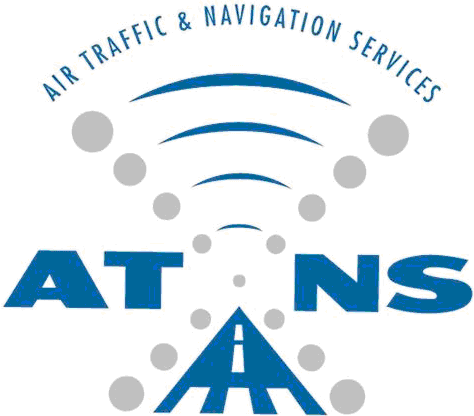 